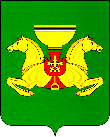 ПОСТАНОВЛЕНИЕ от 	                                                   с. Аскиз	                                     № О внесении изменений в постановление Администрации Аскизского района Республики Хакасия от 13.11.2020 № 864 «Об утверждении Муниципальной программы«Развитие туризма в Аскизском районе»В целях координации усилий органов местного самоуправления и всех заинтересованных организаций, учреждений в развитии туристической деятельности в Аскизском районе, руководствуясь ст.ст.35,40 Устава  муниципального образования Аскизский район от 20.12.2005г., Администрация Аскизского района Республики Хакасия постановляет:Внести изменения в постановление Администрации Аскизского района Республики Хакасия от 13.11.2020г. № 864-п «Об утверждении Муниципальной программы «Развитие туризма в Аскизском районе» в следующей редакции:     1.1. В паспорте программы строку «Объемы бюджетных ассигнований»    изложить в следующей редакции:1.2.Изложить в пункте 4 Муниципальной программы «Перечень программных мероприятий» таблицу в следующей редакции:1.3. Раздел 5 «Обоснование ресурсного обеспечения» изложить в следующей редакции: «Общий объем финансирования Программы в 2021-2026 годах за счет средств муниципального бюджета Аскизского района составляет 715,0 тыс. рублей, в том числе: 2021 год – 40,0 тыс. рублей,2022 год - 135,0 тыс. рублей, 2023 год – 135,0 тыс. рублей, 2024 год – 135,0 тыс.рублей,2025 год - 135,0 тыс.рублей,2026 год - 135,0 тыс.рублей.»Направить настоящее постановление для опубликования в редакцию газеты «Аскизский труженик» и разместить на официальном сайте Администрации Аскизского района Республики Хакасия. Настоящее постановление вступает в силу со дня опубликования.И.о. главы Администрации                                                                          Р.Г.ЧугунековРОССИЙСКАЯ  ФЕДЕРАЦИЯАДМИНИСТРАЦИЯАСКИЗСКОГО РАЙОНА РЕСПУБЛИКИ ХАКАСИЯРОССИЯ  ФЕДЕРАЦИЯЗЫХАКАС  РЕСПУБЛИКАЗЫНЫНАСХЫС  АЙМАFЫНЫНУСТАF-ПАСТААОбъемы бюджетных ассигнованийПредполагаемый общий объем финансирования Программы из бюджета муниципального образования Аскизский район Республики Хакасия составляет 715,0 тыс. рублей, в том числе по годам:2021 год- 40,0тыс.руб.2022 год- 135,0 тыс.руб.2023 год-135,0 тыс.руб.2024 год-135,0 тыс.руб.2025 год - 135,0 тыс.руб.2026 год -135,0 тыс.руб.№ п/пНаименование мероприятияОбъем финансирования из муниципального бюджетаОбъем финансирования из муниципального бюджетаОбъем финансирования из муниципального бюджетаОбъем финансирования из муниципального бюджетаОбъем финансирования из муниципального бюджетаОбъем финансирования из муниципального бюджетаОбъем финансирования из муниципального бюджетаОбъем финансирования из муниципального бюджетаОтветственный исполнитель, соисполнитель№ п/пНаименование мероприятия2021202220232024202520262026Всего123456788910Задача 1. Продвижение имиджа Аскизского района, как территории, благоприятной для развития туризмаЗадача 1. Продвижение имиджа Аскизского района, как территории, благоприятной для развития туризмаЗадача 1. Продвижение имиджа Аскизского района, как территории, благоприятной для развития туризмаЗадача 1. Продвижение имиджа Аскизского района, как территории, благоприятной для развития туризмаЗадача 1. Продвижение имиджа Аскизского района, как территории, благоприятной для развития туризмаЗадача 1. Продвижение имиджа Аскизского района, как территории, благоприятной для развития туризмаЗадача 1. Продвижение имиджа Аскизского района, как территории, благоприятной для развития туризмаЗадача 1. Продвижение имиджа Аскизского района, как территории, благоприятной для развития туризмаЗадача 1. Продвижение имиджа Аскизского района, как территории, благоприятной для развития туризмаЗадача 1. Продвижение имиджа Аскизского района, как территории, благоприятной для развития туризмаЗадача 1. Продвижение имиджа Аскизского района, как территории, благоприятной для развития туризма1.1.Разработка дизайна  и печать полиграфии 20,05,05,05,05,05,05,045,0Администрация Аскизского района Республики Хакасия (далее – Администрация района), привлеченные организации (по согласованию)1.2.Организация и участие в районных, региональных, международных туристских выставках.0,00,00,00,00,00,00,00,0Администрация района, привлеченные организации (по согласованию)1.3.Установка информационных щитов с описанием туристских объектов, а также указателей0,015,015,015,015,015,015,075,0Администрация района,Отдел по туризму Министерства экономического развития Республики Хакасия (далее Отдел по туризму Минэкономразвития РХ), (по согласованию)Показатель 1,Кол-во мероприятий333333318Задача 2. «Повышение качества туристских услуг и сохранение культурно-исторического потенциала»Задача 2. «Повышение качества туристских услуг и сохранение культурно-исторического потенциала»Задача 2. «Повышение качества туристских услуг и сохранение культурно-исторического потенциала»Задача 2. «Повышение качества туристских услуг и сохранение культурно-исторического потенциала»Задача 2. «Повышение качества туристских услуг и сохранение культурно-исторического потенциала»Задача 2. «Повышение качества туристских услуг и сохранение культурно-исторического потенциала»Задача 2. «Повышение качества туристских услуг и сохранение культурно-исторического потенциала»Задача 2. «Повышение качества туристских услуг и сохранение культурно-исторического потенциала»Задача 2. «Повышение качества туристских услуг и сохранение культурно-исторического потенциала»Задача 2. «Повышение качества туристских услуг и сохранение культурно-исторического потенциала»Задача 2. «Повышение качества туристских услуг и сохранение культурно-исторического потенциала»2.1Проведение конкурса профессионального мастерства, приуроченное празднованию Всемирного Дня туризмаДенежные призы0,025,025,025,025,025,025,025,0125,0Администрациярайона2.2Организация курсов и обучающих семинаров по подготовке и переподготовке кадров для сферы туризма0,00,00,00,00,00,00,00,00,0Администрациярайона2.3Проведение обустройства памятников природы и туристских стоянокПриобретение стройматериалов0,030,030,030,030,030,030,0150,0Администрация района, Управление культуры Показатель 2,Кол-во мероприятий333333318Задача 3. «Развитие приоритетных направлений туризма в Аскизском районе»Задача 3. «Развитие приоритетных направлений туризма в Аскизском районе»Задача 3. «Развитие приоритетных направлений туризма в Аскизском районе»Задача 3. «Развитие приоритетных направлений туризма в Аскизском районе»Задача 3. «Развитие приоритетных направлений туризма в Аскизском районе»Задача 3. «Развитие приоритетных направлений туризма в Аскизском районе»Задача 3. «Развитие приоритетных направлений туризма в Аскизском районе»Задача 3. «Развитие приоритетных направлений туризма в Аскизском районе»Задача 3. «Развитие приоритетных направлений туризма в Аскизском районе»Задача 3. «Развитие приоритетных направлений туризма в Аскизском районе»Задача 3. «Развитие приоритетных направлений туризма в Аскизском районе»3.1Развитие детско-юношеского туризма «Юные туристы и  краеведы Аскизского района»Денежные призы0,030,030,030,030,030,030,0150,0Администрация района3.2.Развитие туристско-гастрономического бренда Аскизского района -«День повара»Денежные призы20,020,020,020,020,020,020,0120,0Администрация Аскизского района, предприятия общественного питания (по согласованию)3.3.Развитие туристического бренда «Аскиз-сердце Хакасии»0,00,00,00,00,00,00,00,0Администрация района, Управление культуры3.4.Организация мероприятийсоциального туризмаПриобретение туристского снаряжения0,010,010,010,010,010,010,050,0Администрация района,Управление социальной поддержки населения Аскизского района (по согласованию)Показатель 3,Кол-во мероприятий444444424                                         Всего:                                         Всего:40,0135,0135,0135,0135,0135,0135,0715,0